Непогода Тамара Николаевна   ГУО «Негорельская средняя школа №1» Дзержинского района Минской области Билет №21Практическое задание. Разделы Речи Посполитой, вхождение белорусских земель в состав Российской империи, изменения в положении разных слоев населения Беларуси.На основе представленных источников  2,3 ответьте на вопросы:Определите о каких сословиях идет речь. Какие изменения в их жизни произошли после присоединения к Российской империи?Как сложилась судьба белорусской шляхты, которые отказались присягать русскому царю?Соотнесите территориальные изменения белорусских земель и даты разделов Речи Посполитой  с опорой на картосхему 1.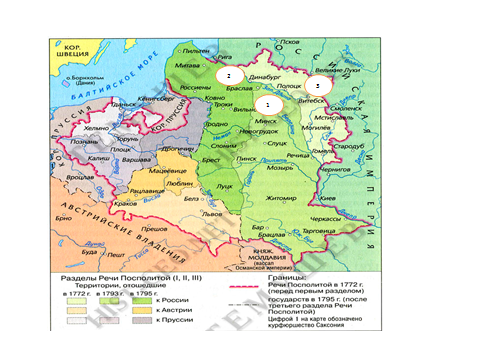 2. Управляющий имениями графа Хрептовича в Оршанском и Лепельском уездах писал: «Нам угрожают [отчуждением] имений в случае непринесения присяги в течение месяца, а в присяге сказано, что мы добровольно, без принуждения  хотим и желаем находиться под властью России».3. Цёпла восень і з дажджом,Мы ў Расеюшку пайдзём.Мы набяром малайцоўАд матушкаў, ад атцоў,Ад жоначак маладых,Ад дзетушак маленькіх…Ох, пайдзём мы на сражэнне…. 